  PROPOSAL TO HOLD A PUBLIC PROCESSION/PARADE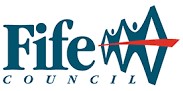 Important Notice – You should give at least 28 days’ notice of your intention to hold a procession.  If you cannot provide the required notice, you should contact the person named at the end of this form to apply for an exemption.  We can only make an exemption in exceptional circumstances.TO COMPLETE THIS FORM PLEASE CLICK OR TAP ON THE WHITE TEXT FIELD OR SELECT A CHECK BOX.Please return the completed application form to: FifeEvents@fife.gov.uk For any queries:John Brack, Technician, North Fife, Network Management 
Tel: 07985736739 - John.Brack@fife.gov.uk 
By Post: Fife Council Bankhead Central Bankhead Park Glenrothes Fife KY7 6GHJamie Armit, Technician, South Fife, Network Management 
Tel: 07985717268 – Jamie.Armit@fife.gov.uk 
By Post: Fife Council Bankhead Central Bankhead Park Glenrothes Fife KY7 6GHYour Contact Details:Organisation:Name:Address:Phone NumberEmail:Chief Steward’s Contact Details:Name:Address:Phone Number:Email:The Procession/Parade:Name of Event:Date and Start Time:Reason for Procession/Parade:Proposed Route: (Please include a route map)Number of people expected to take part:Please provide details of the arrangements for controlling the Procession/Parade:Number of Stewards:Number of vehicles participating:Bands:Names of any bands and the name of each band member who will be taking responsibility for the band. The named band member must be present on the day and identify themselves to the Police.Name of Band A:Name of Band B:Name of Band C:Name of responsible band member for Band A:Name of responsible band member for Band A:Name of responsible band member for Band A:Please provide any extra information about the procession/parade which you think may be relevant (reasons why it is not possible for it to be combined with similar ones):Please provide details about the return procession/parade (if this applies)Your Signature:Date: